Příloha č. 1 VýzvyČíslo smlouvy objednatele: ____/2016/OI/VZKÚIdentifikátor veřejné zakázky (IVZ): P16V00000174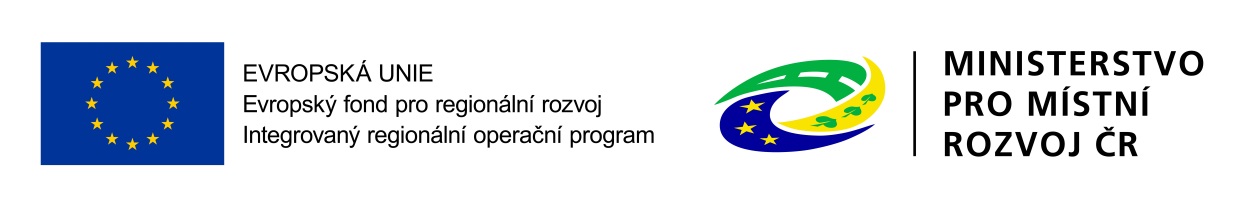 Požadavky na obsah smlouvy o dílo a smlouvy příkazníSmluvní stranyStatutární město Ostrava 		………           Prokešovo náměstí 8, 729 30 Ostrava		se sídlem: …………zastoupeno náměstkem primátora		zastoupena: ………Ing. Břetislavem Rigerem		zapsána v OR: …………..		…………..IČO: 	00845451	IČO:	……….DIČ: 	CZ00845451 (plátce DPH)	DIČ:	……….Peněžní ústav: 	Česká spořitelna, a.s.	Peněžní ústav:	……….	okresní pobočka Ostrava			……….Číslo účtu: 	20028-1649297309/0800	Číslo účtu: 	……….		dále též jen objednatel nebo příkazce		dále též jen zhotovitel nebo příkazník		(doplní uchazeč)	Obsah smlouvyČást AZákladní ustanoveníTato smlouva je uzavřena podle zákona č. 89/2012 Sb., občanský zákoník (dále jen „NOZ“).Účelem uzavření této smlouvy je zajištění nezbytných dokumentací a podkladů k zpřístupnění školských příspěvkových organizací imobilním osobám na území města Ostravy. Smluvní strany prohlašují, že údaje uvedené v záhlaví této smlouvy odpovídají skutečností v době uzavření smlouvy. Změny údajů se zavazují bez zbytečného odkladu oznámit druhé smluvní straně.Zhotovitel (příkazník) prohlašuje, že je odborně způsobilý k zajištění předmětu smlouvy. Zhotovitel (příkazník) prohlašuje, že není nespolehlivým plátcem DPH a v případě, že by se jím v průběhu trvání smluvního vztahu stal, tuto informaci neprodleně sdělí objednateli (příkazci).Zhotovitel (příkazník) se zavazuje, že po celou dobu účinnosti této smlouvy bude mít účinnou pojistnou smlouvu pro případ způsobení újmy v souvislosti s výkonem předmětné smluvní činnosti ve výši minimálně … mil. Kč (doplní uchazeč - min. však 0,5 mil. Kč), kterou kdykoliv na požádání předloží 
v originále zástupci objednatele (příkazci) k nahlédnutí (V případě, že se na realizaci předmětu této smlouvy bude podílet více zhotovitelů společně, bude každý zhotovitel pojištěn za újmu způsobenou třetí osobě při plnění předmětu této smlouvy ve výši min. 0,5 mil. Kč. Tato povinnost bude splněna tím, že každý ze zhotovitelů předloží kdykoli na požádání zástupci objednatele k nahlédnutí pojistnou smlouvu 
dle předchozí věty v plné výši a v originále samostatně anebo tak, že kterýkoliv ze zhotovitelů doloží pojistnou smlouvu, ze které bude vyplývat, že pojištění je sjednáno i ve prospěch ostatních zhotovitelů. -  Pozn.: Pokud bude tato smlouva uzavřena s jedním dodavatelem, bude před uzavřením této smlouvy odstavec v závorce vypuštěn).   Objednatel (příkazce) prohlašuje, že je držitelem výhradní licence k užití loga statutárního města Ostrava (dále jen „logo města“) jako autorského díla a zároveň má výlučné právo užívat logo města jako ochrannou známku ve spojení s výrobky a službami, pro něž je chráněna. Objednatel je oprávněn poskytnout podlicenci k užití loga města třetí osobě.Objednatel (příkazce) touto smlouvou poskytuje bezúplatně zhotoviteli nevýhradní oprávnění užít logo města pro účely dle obsahu této smlouvy, tzn. umístit logo města na nezbytné dokumenty v průběhu realizace díla v rozsahu množstevně a časově omezeném ve vztahu k rozsahu a charakteru užití dle této smlouvy. Zhotovitel oprávnění užít logo města za uvedeným účelem, uvedeným způsobem a v rozsahu
 dle této smlouvy přijímá.Smluvní strany souhlasí, že tato smlouva včetně veškerých příloh a dodatků bude v plném rozsahu zveřejněna na internetových stránkách statutárního města Ostravy (www.ostrava.cz) a to po dobu časově neomezenou.Část BProjektové dokumentace a Plány BOZPPředmět smlouvyZhotovitel se touto smlouvou zavazuje podle „Podkladů“ vypracovat pro objednatele v rámci akce „Zpřístupnění školských příspěvkových organizací zřízených SMO imobilním osobám“, a to pro:- Středisko volného času, Ostrava – Moravská Ostrava, p.o., se sídlem: Ostrčilova 19/2925, 702 00 Ostrava – Moravská Ostrava;- Dům dětí a mládeže, Ostrava - Poruba, p.o., se sídlem: M. Majerové 23/1722, 708 00 Ostrava – Poruba;- Dům dětí a mládeže, Ostrava - Poruba, p.o., se sídlem: ul. Polská 1624/4, 708 00 Ostrava – Poruba;- Středisko volného času, Ostrava-Zábřeh, p.o., se sídlem: Gurťjevova 8, 700 30 Ostrava - Zábřeh;- Středisko volného času Korunka, Ostrava - Mariánské Hory, p.o., se sídlem: Korunní 49, 709 12 Ostrava - Mariánské Hory;- Středisko volného času Korunka, Ostrava - Mariánské Hory, p.o., Středisko turistiky, se sídlem: B. Martinů 17, 708 00 Ostrava - Poruba;- Středisko volného času Korunka, Ostrava - Mariánské Hory, p.o., Středisko přírodovědy, se sídlem: Čkalovova 10, 708 00 Ostrava – Poruba; (dále jen “dílo“).A) Projektovou dokumentaci pro územní řízení (dále také „DÚR“)Projektová dokumentace pro územní řízení bude zpracována dle zákona č. 183/2006 Sb., o územním plánování a stavebním řádu, ve znění pozdějších předpisů (dále také „stavební zákon“), 
dle souvisejících prováděcích předpisů a vyhlášek k tomuto zákonu, ve znění pozdějších předpisů 
a dle všech příloh v těchto dokumentech citovaných. Součástí této projektové dokumentace (DÚR) vypracované ke každé stavbě zvlášť bude:geodetické zaměření řešeného území (polohopis, výškopis) včetně zaměření všech inženýrských sítí, příp. provedení sond pro upřesnění hloubky položených sítí,doklady o projednání s rozhodujícími orgány a organizacemi ve smyslu stavebního zákona 
a dle požadavků objednatele a budoucího uživatele,propočet stavby členěný dle jednotlivých stavebních objektů,Koncept DÚR zhotovitel objednateli předá v listinné podobě ve dvou vyhotoveních.  Projektová dokumentace (DÚR) bude objednateli předána v elektronické podobě, a to následovně:1x CD(DVD)-ROM s kompletní DÚR v elektronické podobě, a to textová část ve formátu kompatibilním s programem Microsoft WORD a výkresová část ve formátu kompatibilním s programem AutoCAD 2010 pro čtení a zápis (*.dwg),  1x CD(DVD)-ROM s kompletní DÚR v elektronické podobě, a to textová část ve formátu kompatibilním s programem Microsoft WORD a výkresová část ve formátu kompatibilním 
s programem Adobe Acrobat Reader (*.pdf), příp. po dohodě s objednatelem v jiném formátu.B) Projektovou dokumentaci pro stavební povolení (dále také „DSP“) Projektová dokumentace pro stavební povolení bude zpracována dle zákona č. 183/2006 Sb., 
o územním plánování a stavebním řádu, ve znění pozdějších předpisů (dále také „stavební zákon“), dle prováděcích předpisů a vyhlášek k tomuto zákonu, ve znění pozdějších předpisů a dle všech příloh v těchto dokumentech citovaných.Součástí projektové dokumentace (DSP) vypracované ke každé stavbě zvlášť budou: doklady o výsledcích jednání s příslušnými orgány a organizacemi ve smyslu stavebního zákona a s ostatními účastníky řízení včetně zapracování podmínek z vydaných pravomocných rozhodnutí do DSP (rozhodnutí o kácení, atd.), aby mohlo být vydáno pravomocné stavební povolení,pro zpracování DSP provede zhotovitel veškeré nezbytné průzkumné práce (výškopisné a polohopisné zaměření, v případě potřeby i hydrogeologický, radonový, atmogeochemický průzkum, apod.), a to v rozsahu nutném pro řádné zhotovení DSP,oceněný rozpočet stavby členěný dle jednotlivých stavebních objektů, časový harmonogram, trvalé a provizorní dopravní značení odsouhlasené dopravní komisí. V případě, že stavební objekty nepodléhající stavebnímu povolení nebudou zpracovány do podrobnosti pro možnou realizaci, bude součástí DSP i dopracování těchto stavebních objektů, vč. rozpočtu, popř. budou tyto stavební objekty přiloženy do DSP ze stupně DÚR,položkový rozpočet stavby podepsaný autorizovaným projektantem, bude členěný 
podle jednotného ceníku stavebních prací v aktuální cenové úrovni ve formě oceněného soupisu prací (rozpočet musí vždy obsahovat sloupec, ve kterém je uveden odkaz na typ použité cenové soustavy ve tvaru „rok typ cenové soustavy“).Pokud budou v položkovém rozpočtu uvedeny položky charakteru soubor nebo komplet, musí projektant k použitým jednotkám připojit jejich přesnou specifikaci a způsob jejich ocenění. Pokud projektant uvede vlastní položky, které nejsou definovány v použité cenové soustavě, uvede také jejich přesnou specifikaci a způsob jejich ocenění. Součástí položkového rozpočtu stavby budou také jednotkové ceny stavebních prací, které jsou uvedeny v cenové soustavě. Pokud je jednotková cena uvedená projektantem vyšší než jednotková cena uvedená v cenové soustavě, je nutné rozdíl vysvětlit. Výstupem specifikace souborů, kompletů nebo vysvětlení vyšší jednotkové ceny položek je vždy naskenovaný dokument opatřený podpisem autorizovaného projektanta.Koncept DSP zhotovitel objednateli předá v listinné podobě ve dvou vyhotoveních.  Projektová dokumentace (DSP) bude objednateli předána v elektronické podobě, a to následovně: 1x CD(DVD)-ROM s kompletní DSP v elektronické podobě, a to textová část ve formátu kompatibilním s programem Microsoft WORD a výkresová část ve formátu kompatibilním s programem AutoCAD 2010 pro čtení a zápis (*.dwg),1x CD(DVD)-ROM s kompletní DSP v elektronické podobě, a to textová část ve formátu kompatibilním s programem Microsoft WORD a výkresová část ve formátu kompatibilním 
s programem Adobe Acrobat Reader (*.pdf), příp. po dohodě s objednatelem v jiném  formátu, 1x CD(DVD)-ROM se soupisem stavebních prací, dodávek a služeb včetně výkazu výměr (oceněný) v elektronické podobě podle § 12 vyhlášky č. 169/2016 Sb., o stanovení rozsahu dokumentace veřejné zakázky na stavební práce a soupisu stavebních prací, dodávek a služeb s výkazem výměr, ve znění pozdějších předpisů a to ve formátu kompatibilním s programem Microsoft EXCEL a ve formátu XML (v souladu s Vyhláškou č. 230/2012 Sb.).. Plán bezpečnosti a ochrany zdraví při práci na staveništi (dále také „Plán BOZP“ nebo „Plány BOZP“)Plán BOZP bude zpracován tak, aby obsahoval přiměřeně povaze, rozsahu stavby, místním 
a provozním podmínkám staveniště, veškeré údaje, informace a postupy zpracované v podrobnostech nezbytných pro zajištění bezpečné a zdraví neohrožující práce, zejména bude obsahovat povinnosti 
a odpovědnosti jednotlivých účastníků výstavby, stanovení opatření k zajištění bezpečnosti práce na staveništi, postupy řešení mimořádných událostí na staveništi, stanovení požadavků na bezpečné provádění udržovacích prací při užívání stavby a dopravně-provozní předpisy pro staveniště.Plán BOZP bude zpracován v souladu s příslušnými právními předpisy, zejména v souladu 
se zákonem č. 309/2006 Sb., kterým se upravují další požadavky bezpečnosti a ochrany zdraví 
při práci v pracovněprávních vztazích a o zajištění bezpečnosti a ochrany zdraví při činnosti nebo poskytování služeb mimo pracovněprávní vztahy (zákon o zajištění dalších podmínek bezpečnosti a ochrany zdraví při práci), ve znění pozdějších předpisů a nařízením vlády č. 591/2006 Sb., o bližších minimálních požadavcích na bezpečnost a ochranu zdraví při práci na staveništích, ve znění pozdějších předpisů.Zhotovitel se zavazuje, že bude průběžně aktualizovat Plán BOZP dle potřeb a požadavků objednatele a kontrolních orgánů v průběhu projekční přípravy stavbySoučástí Plánu BOZP vypracovaného pro každou stavbu zvlášť bude:přehled právních předpisů vztahujících se ke stavbě a informace o rizicích, která se mohou během realizace stavby vyskytnout,písemná zpráva o možných rizicích, jež se mohou během realizace stavby vyskytnout, z hlediska práce a činnosti vystavující fyzickou osobu zvýšenému ohrožení života nebo poškození zdraví,provozní řád staveniště v případě potřeby.Plán BOZP bude objednateli předán v elektronické podobě, a to následovně:1x CD(DVD)-ROM s kompletním Plánem BOZP (včetně aktualizovaných částí) v elektronické podobě, a to textová část ve formátu kompatibilním s programem Microsoft WORD a výkresová část ve formátu kompatibilním s programem AutoCAD 2010 pro čtení a zápis (*.dwg),1x CD(DVD)-ROM s kompletním Plánem BOZP (včetně aktualizovaných částí) v elektronické podobě, a to textová část ve formátu kompatibilním s programem Microsoft WORD a výkresová část ve formátu kompatibilním s programem Adobe Acrobat Reader (*.pdf), příp. po dohodě s objednatelem v jiném formátu.Projektovou dokumentaci pro provádění stavby (dále také „DPS“)Projektová dokumentace pro provádění stavby bude zpracována v souladu se zákonem č. 134/2016 Sb., o zadání veřejných zakázek, ve znění pozdějších předpisů, v souladu s vyhláškou č. 169/2016 Sb., kterou se stanoví podrobnosti vymezení předmětu veřejné zakázky na stavební práce a rozsah soupisu stavebních prací, dodávek a služeb s výkazem výměr, ve znění pozdějších předpisů, v souladu s vyhláškou č. 499/2006 Sb., o dokumentaci staveb, ve znění pozdějších předpisů a v souladu s vyhláškou č. 268/2009 Sb., o technických požadavcích na stavby, ve znění pozdějších předpisů. Projektová dokumentace pro provádění stavby bude obsahovat všechny náležitosti stanovené stavebním zákonem a souvisejícími prováděcími předpisy a vyhláškami k tomuto zákonu, ve znění pozdějších předpisů.Součástí této dokumentace (DPS) vypracované pro každou stavbu zvlášť bude:podrobná dokumentace se specifikací standardů materiálů a výrobků, která bude zahrnovat podrobný popis, technické parametry a ostatní charakteristiky položek z výkazu výměr,zatřídění jednotlivých stavebních objektů, případně jejich částí, dle Standardní klasifikace produkce CZ-CPA,v případě, že správci sítí požadovali ve svých vyjádřeních chráničky nebo bude-li DPS vyžadovat přeložky inženýrských sítí, budou tyto obsaženy a odsouhlaseny správci sítí v DPS, zásady organizace výstavby, vč. situace staveniště a přechodného dopravního značení (dále jen „ZOV“), které bylo už ve stupni DSP projednáno a schváleno pracovní skupinou organizace řízení dopravy (OŘD) bude tvořit přílohu DPS. V případě, že by došlo ke změně ZOV, bude změna také doložena do DPS,nedílnou součástí DPS bude řešení bezpečnosti práce, bezpečnosti technických zařízení 
i pracovního prostředí, které bylo již součástí DSP. Požadavky, včetně specifikace všech platných právních předpisů týkajících se BOZP, budou v potřebném rozsahu dle charakteru stavby uvedeny a popsány v souhrnné technické zprávě DPS,položkový rozpočet stavby podepsaný autorizovaným projektantem, bude členěný 
podle jednotného ceníku stavebních prací v aktuální cenové úrovni ve formě oceněného soupisu prací (rozpočet musí vždy obsahovat sloupec, ve kterém je uveden odkaz na typ použité cenové soustavy ve tvaru „rok typ cenové soustavy“).Pokud budou v položkovém rozpočtu uvedeny položky charakteru soubor nebo komplet, musí projektant k použitým jednotkám připojit jejich přesnou specifikaci a způsob jejich ocenění. Pokud projektant uvede vlastní položky, které nejsou definovány v použité cenové soustavě, uvede také jejich přesnou specifikaci a způsob jejich ocenění. Součástí položkového rozpočtu stavby budou také jednotkové ceny stavebních prací, které jsou uvedeny v cenové soustavě. Pokud je jednotková cena uvedená projektantem vyšší než jednotková cena uvedená v cenové soustavě, je nutné rozdíl vysvětlit. Výstupem specifikace souborů, kompletů nebo vysvětlení vyšší jednotkové ceny položek je vždy naskenovaný dokument opatřený podpisem autorizovaného projektanta.Koncept DPS zhotovitel objednateli předá v listinné podobě ve dvou vyhotoveních.  Projektová dokumentace (DPS) bude objednateli předána v elektronické podobě, a to následovně:2x CD(DVD)-ROM se soupisem stavebních prací, dodávek a služeb včetně výkazu výměr (1x oceněný a 1x neoceněný) v elektronické podobě podle § 12 vyhlášky č. 169/2016 Sb., 
o stanovení rozsahu dokumentace veřejné zakázky na stavební práce a soupisu stavebních prací, dodávek a služeb s výkazem výměr, ve znění pozdějších předpisů, a to ve formátu kompatibilním s programem Microsoft EXCEL a ve formátu XML (v souladu s Vyhláškou č. 230/2012 Sb.),1x CD(DVD)-ROM s kompletní DPS v elektronické podobě, a to textová část ve formátu kompatibilním s programem Microsoft WORD a výkresová část ve formátu kompatibilním s programem AutoCAD 2010 pro čtení a zápis (*.dwg),     1x CD(DVD)-ROM s kompletní DPS v elektronické podobě, a to textová část ve formátu kompatibilním s programem Microsoft WORD a výkresová část ve formátu kompatibilním 
s programem Adobe Acrobat Reader (*.pdf), příp. po dohodě s objednatelem v jiném formátu. Jednotlivé stupně projektových dokumentací (DÚR, DSP včetně Plánu BOZP, DPS) a soupisy stavebních prací, dodávek a služeb včetně výkazů výměr, budou objednateli dodány pro každou stavbu zvlášť dle odst. 1 této části smlouvy.Jednotlivé stupně projektové dokumentace budou projednány a odsouhlaseny provozovatelem stavby.Jednotlivé stupně projektové dokumentace (DÚR, DSP včetně Plánu BOZP, DPS) budou objednateli dodány také v tištěné podobě, a to v 6 vyhotoveních (každé vyhotovení projektové dokumentace bude opatřeno autorizačním razítkem a podpisem oprávněného projektanta). Zhotovitel se zavazuje provést dílo v souladu s vyhláškou č. 389/2009 Sb., o obecných technických požadavcích zabezpečujících bezbariérové užívání staveb, v požadavcích na řešení pro osoby s omezenou schopností pohybu.Zhotovitel se zavazuje provést dílo v souladu s příslušnými platnými právními předpisy, technickými podmínkami, ustanoveními této smlouvy, výzvou k veřejné zakázce č. 174/2016 
a nabídkou podanou zhotovitelem k této veřejné zakázce.Zhotovitel se zavazuje na žádost objednatele poskytovat v průběhu zadávacího řízení na realizaci stavby bezúplatně informace k dotazům uchazečů týkajících se DPS, a to e-mailem ve lhůtě do 2 pracovních dnů od obdržení žádosti objednatele. Pokud zhotovitel poruší tuto povinnost, uhradí smluvní pokutu dle odst. 7 čl. IV. části D této smlouvy.Doba plnění Práce na realizaci předmětu smlouvy dle čl. I. této části smlouvy budou zahájeny ihned po nabytí účinnosti této smlouvy.Koncepty projektových dokumentací pro územní řízení (DÚR) v požadovaném rozsahu budou za účelem připomínkování objednateli předány ve 2 vyhotoveních do ..... týdnů (doplní uchazeč - nejpozději však do 6 týdnů) od nabytí účinnosti této smlouvy.Čistopisy projektových dokumentací pro územní řízení (DÚR) v požadovaném rozsahu budou objednateli předány v 6 vyhotoveních do 1 týdne od schválení konceptů uvedených projektových dokumentací objednatelem.Koncepty projektových dokumentací pro stavební povolení (DSP) včetně Plánů BOZP v požadovaném rozsahu budou za účelem připomínkování objednateli předány ve 2 vyhotoveních do ..... týdnů (doplní uchazeč - nejpozději však do 4 týdnů) od nabytí právní moci územního rozhodnutí.Čistopisy projektových dokumentací pro stavební povolení (DSP) včetně Plánů BOZP v požadovaném rozsahu budou objednateli předány v 6 vyhotoveních do 1 týdne od schválení konceptů uvedených projektových dokumentací objednatelem.Koncepty projektových dokumentací pro provádění stavby (DPS) v požadovaném rozsahu budou za účelem připomínkování objednateli předány ve 2 vyhotoveních do  ..... týdnů (doplní uchazeč - nejpozději však do 2 týdnů) od nabytí právní moci stavebních povolení.Čistopisy projektových dokumentací pro provádění stavby (DPS) v požadovaném rozsahu budou objednateli předány v 6 vyhotoveních do 1 týdne od schválení konceptů uvedených projektových dokumentací objednatelem.V případě vzniku překážek ze strany dotčených orgánů státní správy, ze strany vlastníků dotčených parcel, vlastníků (správců) inženýrských sítí, popř. vlastníků dotčených objektů, bránících zhotoviteli v plnění jeho závazku dle tohoto čl. II. bodu 2., 3., 4., 5., kterým zhotovitel (příkazce) jednající s náležitou péčí nemohl zabránit, se o dobu trvání těchto překážek prodlužuje doba plnění.Cena dílaCena za splnění díla dle části B, čl. I. této smlouvy je stanovena dohodou smluvních stran a činí: (doplní uchazeč)čl.V.Provádění dílaZhotovitel je povinen upozornit písemně a bez zbytečného prodlení objednatele na následky takových rozhodnutí a úkonů, které jsou neúčelně nebo objednatele poškozují. Smluvní strany se pro účely této smlouvy dohodly na vyloučení použití ustanovení § 2595 NOZ. Zhotovitel se zavazuje provádět dílo v souladu s platnými právními předpisy. Zhotovitel bude v průběhu zpracování díla svolávat pracovní jednání k podání informací o průběhu prací.V projektových dokumentacích a v Plánech BOZP budou dodrženy české technické normy, hygienické, bezpečnostní a požární předpisy. Dále budou respektovány připomínky a požadavky objednatele, jakož 
i připomínky a požadavky správců inženýrských sítí, orgánů státní správy a ostatních dotčených subjektů, uplatněné prostřednictvím objednatele.Zhotovitel zajistí doklady a vyjádření příslušných orgánů, fyzických a právnických osob, která s plněním díla souvisejí. Tyto doklady budou nedílnou součástí projektových dokumentací.Předání díla Koncepty a čistopisy projektových dokumentací dle čl. I. této části smlouvy v požadovaném rozsahu budou objednateli předány osobně nebo poštou, a to na investičním odboru Magistrátu města Ostravy, Prokešovo nám. 8, 729 30 Ostrava v termínech dle čl. II. této části smlouvy.Dílo je provedeno jeho dokončením a předáním objednateli. Objednatel se zavazuje dílo převzít v případě, že bude předáno bez vad. O předání a převzetí se sepíše protokol, ve kterém objednatel prohlásí, zda dílo přejímá či nikoli a pokud ne, uvede důvod nepřevzetí. Objednatel tuto skutečnost potvrdí podpisem předávacího protokolu.K převzetí díla je za objednatele oprávněn vedoucí odboru investičního Magistrátu města Ostravy případně jím pověřený zaměstnanec zařazený do investičního odboru Magistrátu města Ostravy.Smluvní strany se dohodly na vyloučení použití ustanovení § 2609 NOZ.Práva z vadného plnění a záruka za jakostPráva objednatele z vadného plnění se řídí příslušnými ustanoveními NOZ.Zhotovitel poskytuje na provedené dílo záruku za jakost po dobu záruky za jakost na stavbu zhotovenou podle DPS, která je předmětem této smlouvy, nejdéle však do 31.12.2030. Záruční doba počíná běžet předáním díla.Dílo má vady, zejména jestliže jeho provedení neodpovídá požadavkům uvedeným ve smlouvě, příslušným právním předpisům, normám nebo jiné dokumentaci, vztahující se k provedení díla. Zhotovitel započne s bezplatným odstraněním vady nejpozději do 5 pracovních dnů ode dne doručení písemného oznámení o vadě, pokud se smluvní strany nedohodnou jinak. Vada bude odstraněna nejpozději do 10 pracovních dnů od započetí prací, pokud se smluvní strany nedohodnou jinak. Obdobným způsobem se bude postupovat v případě uplatnění práva z vadného plnění.Neodstraní-li zhotovitel vady ve stanovené lhůtě, je objednatel oprávněn pověřit odstraněním vady jiný subjekt nebo odstranit vady sám a zhotovitel je povinen náklady takto vynaložené objednateli v plné výši uhradit.Zhotovitel je povinen odstranit vadu i v případech, kdy neuznává, že za vady odpovídá. Ve sporných případech nese zhotovitel náklady až do rozhodnutí o reklamaci.Oznámení o odstranění vady zhotovitel objednateli předá písemně. Na provedenou opravu v rámci záruky za jakost poskytne zhotovitel záruku za jakost ve stejné délce dle odst. 2 tohoto článku smlouvy.Část CInženýrská činnost, funkce koordinátora BOZP a autorský dozorPředmětPříkazník bere na vědomí, že dílo dle čl I. odst. 1 části B. této smlouvy, bude spolufinancováno ze strukturálních fondů EU prostřednictvím Integrovaného regionálního operačního programu (dále jen „IROP“) administrovaného prostřednictvím Centra pro regionální rozvoj České republiky (dále jen „CRR“). Příkazník bere na vědomí a souhlasí s tím, že součástí provádění díla je také plnění podmínek vyplývajících z Metodického pokynu pro oblast zadávání zakázek pro programové období 2014-2020 (dále jen „metodický pokyn).Příkazník se zavazuje jménem příkazce a na jeho účet odborně, podle pokynů příkazce a v rozsahu této části smlouvy v rámci akce „Zpřístupnění školských příspěvkových organizací zřízených SMO imobilním osobám“, obec Ostrava vykonávat:Inženýrskou činnost ve fázi přípravy stavebprojednání projektových dokumentací pro vydání územního rozhodnutí s dotčenými orgány státní správy a se všemi subjekty, které přicházejí v úvahu dle stavebního zákona a požadavků příkazce, zajištění nezbytných příloh k žádosti o územní rozhodnutí dle stavebního zákona a prováděcí vyhlášky č. 503/2006 Sb., o podrobnější úpravě územního řízení, veřejnoprávní smlouvy a územního opatření, ve znění pozdějších předpisů, tzn. zajištění závazných stanovisek dotčených orgánů včetně příslušného úřadu k posouzení vlivů na životní prostředí, vyjádření vlastníků a provozovatelů veřejné dopravní a technické infrastruktury, vyjádření účastníků řízení a výpisů z katastru nemovitostí,vypracování a podání žádostí o územní rozhodnutí u příslušného stavebního úřadu, zajištění vyvěšení informací o záměrech v souladu se stavebním zákonem,zajištění vydání pravomocných územních rozhodnutí,projednání projektových dokumentací pro stavební povolení s dotčenými orgány státní správy 
a se všemi subjekty, které přicházejí v úvahu dle stavebního zákona a dle požadavků příkazce, zajištění nezbytných příloh k žádostem o stavební povolení dle stavebního zákona a prováděcí vyhlášky č. 63/2013 Sb., kterou se mění vyhláška č. 503/2006 Sb., o podrobnější úpravě územního řízení, veřejnoprávní smlouvy a územního opatření, ve znění pozdějších předpisů, tzn. zajištění závazných stanovisek dotčených orgánů, vyjádření vlastníků a provozovatelů veřejné dopravní a technické infrastruktury, vyjádření účastníků řízení, plánu kontrolních prohlídek staveb, údajů o splnění požadavků dotčených orgánů a výpisů z katastru nemovitostí,vypracování a podání žádostí o stavební povolení u příslušného stavebního úřadu včetně speciálního stavebního úřadu (např. vodoprávní úřad, drážní úřad, apod.),stavební povolení budou mít platnost 5 let od data vydání z důvodu možnosti financování ze SF EU či národních dotačních zdrojů,zajištění vydání všech pravomocných stavebních povolení včetně všech rozhodnutí nezbytných k provedení díla (např. rozhodnutí o připojení pozemních komunikací aj.),vedení přehledu všech nákladů spojených s inženýrskou činností,uplatňování práva v rozsahu prováděných činností u všech správních orgánů a právních subjektů, kromě zastupování příkazce ve sporech před příslušnými soudy,účast na vybraných kontrolních dnech s projektantem stavby dle požadavků příkazce,vyřešení všech majetkoprávních vztahů k pozemkům dotčených stavbou včetně přípravy návrhu smluv, jejich projednání s vlastníky nemovitostí a zajištění podpisu smluv (t.j. kupní smlouvy, smlouvy o právu provést stavbu, smlouvy o zřízení věcného břemene, nájemní smlouvy, apod.),příprava návrhu smluv o realizaci přeložek inženýrských sítí, jejich projednání s vlastníky 
a provozovateli infrastruktury, zajištění jejich podpisu a vyřešení všech majetkoprávních vztahů k daným přeložkám.Funkci koordinátora bezpečnosti a ochrany zdraví při práci na staveništích během přípravy staveb (koordinátora BOZP)Rozsah činnosti koordinátora BOZP během přípravy staveb je dán zákonem o zajištění dalších podmínek bezpečnosti a ochrany zdraví při práci, ve znění pozdějších předpisů a nařízením vlády 
č. 591/2006 Sb., o bližších minimálních požadavcích na bezpečnost a ochranu zdraví při práci 
na staveništích, ve znění pozdějších předpisů.            Jedná se zejména o:koordinaci opatření během přípravy plynoucí ze všeobecných zásad Zákoníku práce a dalších platných předpisů bezpečnosti a ochrany zdraví při práci,poskytování odborné konzultace příkazci, případně generálnímu projektantovi staveb, doporučení technických nebo organizačních opatření na zajištění bezpečné a zdraví neohrožující práce, stanovení délky času pro provedení plánovaných prací, stanovení pracovních nebo technologických postupů 
a stanovení potřebné organizace prací v průběhu realizace staveb.Autorský dozor po dobu realizace staveb (AD) sledování dodržení schválené projektových dokumentací z technického hlediska po celou dobu realizace staveb s přihlédnutím na podmínky určené stavebním povolením s poskytováním vysvětlení potřebných pro plynulost výstaveb, dále sledování udržení souladu mezi jednotlivými částmi dokumentace staveb, případně upozornění na potřebu řešení koordinačních vazeb,posuzování návrhů zhotovitele staveb na změny a odchylky z pohledu dodržení technicko – ekonomických parametrů staveb, dodržení lhůt výstaveb, případně dalších údajů a ukazatelů,vyjádření k požadavkům na větší množství výrobků a výkonů oproti projektovým dokumentacím 
pro provádění stavby,poskytování vysvětlení potřebných k dopracování projektových dokumentací pro provádění stavby, případně výrobní dokumentace zhotovitele,sledování souladu dokumentací dočasných objektů zařízení stavenišť, případně dokumentace úprav trvalých objektů pro účely zařízení staveniště, se základním řešením zařízení staveniště 
podle projektu organizace výstavby (POV),účast na předání staveniště zhotoviteli stavby,účast na kontrolních dnech,sledování postupu výstavby z technického hlediska a z hlediska časového plánu výstavby,činnost odpovědného geodeta projektanta,účast na předání a převzetí staveb nebo jejích částí včetně komplexního vyzkoušení, účast 
na kolaudačním jednání.Příkazce se zavazuje za činnosti uvedené v odst. 1. tohoto článku smlouvy příkazníkovi zaplatit.Doba plněníPráce na realizaci předmětu plnění dle odst. 1 A) této části smlouvy budou zahájeny ihned po nabytí účinnosti této smlouvy.Příkazník se zavazuje podat žádosti o vydání územního rozhodnutí u příslušného stavebního úřadu nejpozději do 5 dnů po odsouhlasení konceptů projektových dokumentací pro územní řízení příkazcem. Tuto skutečnost příkazník doloží potvrzením stavebního úřadu o přijatých žádostech.Příkazník se zavazuje podat žádosti o vydání stavebního povolení u příslušného stavebního úřadu nejpozději do 15 dnů po odsouhlasení konceptů projektových dokumentací pro stavební povolení příkazcem. Tuto skutečnost příkazník doloží potvrzením stavebního úřadu o přijatých žádostech.Funkce koordinátora BOZP bude vykonávána během přípravy staveb a bude ukončena předáním aktualizovaných Plánů BOZP v požadovaném rozsahu dle této smlouvy příkazci.Autorský dozor bude vykonáván po dobu realizace staveb a bude ukončen dnem doručení kolaudačního souhlasu příkazci. Příkazce tuto skutečnost písemně sdělí příkazníkovi.Plná mocPříkazce uděluje příkazníkovi k úkonům pro plnění předmětu podle čl. I. této části smlouvy plnou moc, která je nedílnou součástí této smlouvy.Příkazník plnou moc v celém rozsahu přijímá.OdměnaSmluvní strany se dohodly, že odměna za provedené práce uvedené v čl. I. této části smlouvy činí:(doplní uchazeč)Povinnosti příkazcePříkazce je povinen přizvat příkazníka ke všem rozhodujícím jednáním, resp. předat neprodleně zápis nebo informace o jednáních, kterých se příkazník nezúčastní.Příkazce se zavazuje, v rozsahu nevyhnutelně potřebném, poskytnout příkazníkovi pomoc při zajištění podkladů, doplňujících údajů, upřesnění, vyjádření stanovisek, jejichž potřeba vznikne v průběhu plnění této smlouvy.čl. VI.Další povinnosti příkazníka související se spolufinancováním projektu v rámci strukturálních fondů EU prostřednictvím IROPPříkazce je povinen uchovávat odpovídajícím způsobem v souladu se zákonem č. 499/2004 Sb., o archivnictví a spisové službě a o změně některých zákonů, ve znění pozdějších předpisů, a v souladu se zákonem č. 563/1991 Sb., o účetnictví, ve znění pozdějších předpisů, po dobu deseti let od finančního ukončení projektu, veškeré originály dokumentů, vztahující se k projektu, přičemž běh lhůty se začne počítat od 1. ledna následujícího kalendářního roku poté, kdy byla provedena poslední platba za projekt, z toho vyplývá povinnost příkazníkovi uschovávat dokumenty nejméně do roku 2028. Příkazník je povinen vytvořit součinnost při rozdělování způsobilých a nezpůsobilých výdajů projektu, dle podmínek IROP a případně vysvětlit ocenění položek soupisu stavebních prací, dodávek a služeb s výkazem výměr.Povinnosti příkazníkaPři plnění předmětu této smlouvy se příkazník zavazuje dodržovat právní předpisy, technické normy, dohody vyplývající z této smlouvy, pokyny příkazce a vyjádření veřejnoprávních orgánů a organizací.Příkazník je povinen se řídit pokyny příkazce a jednat v jeho zájmu.Příkazník je povinen při výkonu oprávnění upozornit příkazce na zřejmou nesprávnost jeho pokynů, 
a to ihned, když se takovou skutečnost dozví. Příkazník splní takový pokyn jen tehdy, když na něm příkazce trvá. V případě, že příkazce i přes upozornění příkazníka na splnění pokynů trvá, neodpovídá příkazník za škodu takto vzniklou.Příkazník se může odchýlit od pokynů příkazce jen, je-li to nezbytné v zájmu příkazce, pokud nemůže včas obdržet jeho souhlas. Je však povinen bezodkladně o těchto skutečnostech informovat příkazce.Příkazník je povinen postupovat při zařizování záležitostí, plynoucích z této smlouvy, osobně 
a s odbornou péčí.Příkazník je povinen předkládat příkazci k odsouhlasení rozhodující písemnosti. Příkazník je povinen informovat příkazce o možnosti uplatňovat práva příkazce ze závazkových vztahů v rozsahu jím vykonávaných činností a taková práva uplatnit, pokud příslušný orgán města rozhodne 
o učinění příslušného právního úkonu.Příkazník je povinen bez odkladů oznámit příkazci veškeré skutečnosti, které by mohly vést ke změně pokynů příkazce.Jestliže příkazník při své činnosti získá pro příkazce jakékoliv věci, je povinen mu je ihned vydat.Část DSpolečná ustanovení pro část B a CCenová ujednáníCelková cena (cena dle části B čl. III. a odměna dle části C čl. IV. této smlouvy) ze závazků ve smlouvě uvedených činí: (doplní uchazeč)Cena celkem bez DPH a odměna celkem bez DPH jsou dohodnuty jako nejvýše přípustné a platí po celou dobu účinnosti smlouvy. Součástí sjednané ceny celkem bez DPH a odměny celkem bez DPH jsou veškeré práce, dodávky, služby a jiné náklady nutné a účelně vynaložené při plnění závazků ze smlouvy. Cena celkem bez DPH i odměna celkem bez DPH obsahují i případné zvýšené náklady spojené s vývojem cen vstupních nákladů, a to až do doby předání díla.Smluvní strany se dohodly, že dojde-li v průběhu plnění předmětu této smlouvy ke změně zákonné sazby DPH stanovené pro příslušné plnění vyplývající z této smlouvy, je smluvní strana odpovědná za odvedení DPH povinna stanovit DPH v platné sazbě. O změně sazby DPH není nutné uzavírat dodatek k této smlouvě.Smluvní strany se dohodly, že vylučují použití ustanovení § 2620 odst. 2 NOZ.Platební podmínkyZálohy nejsou sjednány.Smluvní strany se dohodly, že vylučují použití ustanovení § 2611 NOZ.Podkladem pro úhradu smluvní ceny nebo odměny jsou vyúčtování nazvané FAKTURA (dále jen „faktura“), které bude mít náležitosti daňového dokladu dle zákona č. 235/2004 Sb., o dani z přidané hodnoty, ve znění pozdějších předpisů (dále jen „zákon o DPH“).V souladu s ustanovením § 21 zákona o DPH, sjednávají smluvní strany dílčí plnění. Dílčí plnění odsouhlasené objednatelem (příkazcem) se považuje za samostatné zdanitelné plnění uskutečněné v termínech uvedených v odst. 14 tohoto článku smlouvy.Na každé dílčí plnění vystaví zhotovitel (příkazník) fakturu, která kromě náležitostí stanovených 
pro daňový doklad dle § 29 zákona o DPH musí obsahovat také tyto údaje: číslo smlouvy a datum jejího uzavření,číslo smlouvy a datum jejího uzavření, číslo investiční akce, identifikátor veřejné zakázky IVZ=P16V00000174,předmět plnění a jeho přesnou specifikaci ve slovním vyjádření (nestačí odkaz na číslo uzavřené smlouvy),obchodní firma, sídlo/místo podnikání, IČO a DIČ zhotovitele (příkazníka),název, sídlo IČO a DIČ objednatele (příkazce), označení útvaru objednatele (příkazce), který akci likviduje (odbor investiční Magistrátu města Ostravy),číslo a datum vystavení faktury,doba splatnosti faktury,soupis provedených prací,označení banky a číslo účtu, na který musí být zaplaceno, kopie dokladů vynaložených nákladů, odsouhlasených objednatelem (příkazcem),jméno a příjmení včetně kontaktního telefonu osoby, která fakturu vystavila.Doba splatnosti všech faktur je dohodou stanovena na 30 kalendářních dnů po jejich doručení objednateli (příkazci). Stejná doba splatnosti 30 kalendářních dnů platí pro smluvní strany i při placení jiných plateb (např. úroků z prodlení, smluvních pokut, náhrad škody, aj.).Doručení faktur zhotovitel (příkazník) provede osobně proti podpisu zástupce objednatele (příkazce) nebo jako doporučené psaní prostřednictvím držitele poštovní licence.Objednatel (příkazce) je oprávněn přerušit plnění předmětu smlouvy s ohledem na tok financí statutárního města Ostravy. O této skutečnosti bude zhotovitel neprodleně po zjištění informován a bude dohodnut další postup plnění smluvních závazků, včetně nutných úprav smluvních vztahů.Nebude-li faktura obsahovat některou náležitost nebo bude-li neprávně vyúčtována cena, odměna nebo nesprávně uvedena DPH, sazba DPH (DPH, resp. sazba DPH se nestanoví v případě aplikace režimu přenesení daňové povinnosti) nebo zhotovitel (příkazník) vyúčtuje práce, které neprovedl, je objednatel (příkazce) oprávněn fakturu před uplynutím doby splatnosti vrátit zhotoviteli (příkazníkovi) bez zaplacení k provedení opravy. Ve vrácené faktuře vyznačí důvod vrácení. Zhotovitel (příkazník) provede opravu vystavením nové faktury. Celá doba splatnosti běží opět ode dne doručení nově vyhotovené faktury objednateli (příkazci).Objednatel (příkazce) je oprávněn provést kontrolu vyfakturovaných prací a činností. Zhotovitel (příkazník) je povinen oprávněným zástupcům objednatele (příkazce) provedení kontroly umožnit.Smluvní strany se dohodly, že platba bude provedena na číslo účtu uvedené zhotovitelem (příkazníkem) ve faktuře bez ohledu na číslo účtu uvedené v záhlaví této smlouvy. Musí se však jednat o číslo účtu zveřejněné způsobem umožňujícím dálkový přístup podle § 96 zákona o DPH. Zároveň se musí jednat 
o účet vedený v tuzemsku.Pokud se stane zhotovitel (příkazník) nespolehlivým plátcem daně dle § 106a zákona o DPH, je objednatel (příkazce) oprávněn uhradit zhotoviteli (příkazníkovi) za zdanitelné plnění částku bez DPH a úhradu samotné DPH provést přímo na příslušný účet daného finančního úřadu dle § 109a zákona o DPH. Zaplacením částky ve výši daně na účet správce daně zhotovitele (příkazníka) a zaplacením ceny bez DPH a odměny bez DPH zhotoviteli (příkazníkovi) je splněn závazek objednatele (příkazce) uhradit v této smlouvě sjednané ceny a odměny.Povinnost zaplatit je splněna odepsáním příslušné částky z účtu objednatele (příkazce).Smluvní strany se dohodly na tomto způsobu placení: k části B této smlouvy:po předání čistopisů projektových dokumentací pro územní řízení (DÚR) v požadovaném rozsahu vystaví zhotovitel fakturu na 60 % částky odpovídající tomuto plnění, a to dle čl. III. části B této smlouvy. Zbývající částka odpovídající 40 % z ceny příslušného plnění za zhotovení projektových dokumentací pro územní řízení bude uhrazena na základě faktury vystavené zhotovitelem po vydání pravomocných územních rozhodnutí ke stavbám.po předání čistopisů projektových dokumentací pro stavební povolení (DSP) včetně Plánů BOZP v požadovaném rozsahu vystaví zhotovitel fakturu na 60 % částky odpovídající tomuto plnění, a to dle čl. III. části B této smlouvy. Zbývající částka odpovídající 40 % z ceny příslušného plnění za zhotovení projektových dokumentací pro stavební povolení a Plánů BOZP bude uhrazena na základě faktury vystavené zhotovitelem po vydání všech pravomocných stavebních povolení.po předání čistopisů projektových dokumentací pro provádění stavby (DPS) v požadovaném rozsahu vystaví zhotovitel fakturu na částku odpovídající tomuto plnění, a to dle čl. III. části B této smlouvy.
k části C této smlouvy:za vykonanou inženýrskou činnost pro územní rozhodnutí vystaví po vydání pravomocných územních rozhodnutí příkazník fakturu na částku odpovídající tomuto plnění, a to dle čl. IV. části C této smlouvy.za vykonanou inženýrskou činnost pro stavební povolení vystaví po vydání všech pravomocných stavebních povolení příkazník fakturu na částku odpovídající tomuto plnění, a to dle čl. IV. části C této smlouvy.za funkci koordinátora BOZP vystaví po předání aktualizovaných Plánů BOZP příkazník fakturu 
 částku odpovídající tomuto plnění, a to dle čl. IV. části C této smlouvy.za vykonaný autorský dozor vystaví po vydání kolaudačních souhlasů příkazce fakturu na částku odpovídající tomuto plnění, a to dle čl. IV. části C této smlouvy. Náhrada újmyOdpovědnost za újmu způsobenou vadným provedením předmětu smlouvy nebo jeho části nese zhotovitel (příkazník) v plném rozsahu. Za újmu se považuje i újma vzniklá objednateli (příkazci) tím, že objednatel (příkazce) musel vynaložit náklady v důsledku porušení povinnosti zhotovitele (příkazníka).Zhotovitel (příkazník) uhradí objednateli újmu v plném rozsahu, pokud byla způsobena vadným plněním předmětu této smlouvy.Zhotovitel (příkazník) je povinen učinit veškerá opatření potřebná k odvrácení újmy nebo k jejímu zmírnění.Sankční ujednáníV případě nedodržení termínů plnění dle části B této smlouvy ze strany zhotovitele je zhotovitel povinen zaplatit objednateli smluvní pokutu ve výši 0,2 % z ceny díla celkem bez DPH za každý i započatý den prodlení. V případě nedodržení termínů plnění dle části C této smlouvy ze strany příkazníka je příkazník povinen zaplatit příkazci smluvní pokutu ve výši 0,2 % z odměny celkem bez DPH za každý i započatý den prodlení. Za každé jednotlivé porušení smluvních povinností dle části C této smlouvy s výjimkou nedodržení termínů plnění ze strany příkazníka a s výjimkou případu dle odst. 5 tohoto článku je příkazník povinen zaplatit příkazci smluvní pokutu ve výši 5.000,- Kč za každý zjištěný případ. V případě, že objednatelem (příkazcem) nebude uhrazena faktura v době splatnosti, je objednatel (příkazce) povinen zaplatit zhotoviteli (příkazníkovi) úrok z prodlení ve výši 0,015 % z dlužné částky bez DPH za každý i započatý den prodlení.V případě, že projektové dokumentace pro provádění stavby nebudou vypracovány v souladu se zákonem č. 134/2016 Sb., o zadávání veřejných zakázkách, ve znění pozdějších předpisů a s vyhláškou č. 169/2016 Sb., o stanovení rozsahu dokumentace veřejné zakázky na stavební práce a soupisu stavebních prací, dodávek a služeb s výkazem výměr, ve znění pozdějších předpisů, je zhotovitel povinen zaplatit objednateli smluvní pokutu ve výši ceny stanovené za tuto projektovou dokumentaci dle článku III. části B této smlouvy.Za neplnění závazku z této smlouvy je příkazník povinen zaplatit příkazci:za každý zjištěný případ odsouhlasení chybné fakturace je příkazník povinen zaplatit příkazci, nedodání úplných a nesprávných podkladů k fakturaci zhotovovaného díla, smluvní pokutu ve výši 1.000,- Kč,pokud kontrolou faktur zhotovitele poskytovatelem dotace budou prokázány nedostatky a tato skutečnost bude mít za následek krácení dotace, je povinen zaplatit příkazci smluvní pokutu ve výši 30% z krácené částky.V případě, že v rámci staveb realizovaných dle projektových dokumentací, které jsou předmětem této smlouvy, bude objednatel povinen uhradit práce a/nebo náklady (dále jen „vícepráce“) v důsledku porušení některé z povinností zhotovitele (příkazníka) při plnění této smlouvy, a topovinnosti uvedené v odst. 1 čl. I části B této smlouvy nebopovinnosti respektovat připomínky a požadavky objednatele (příkazce), jakož i připomínky 
a požadavky ostatních dotčených subjektů uplatněné prostřednictvím objednatele (příkazce) nebopovinnosti vypracovat projektové dokumentace v souladu s příslušnými právními předpisy, technickými podmínkami a ustanoveními této smlouvy,je zhotovitel (příkazník) povinen zaplatit objednateli (příkazci) smluvní pokutu ve výši 10 % z prokazatelně vynaložených nákladů na úhradu víceprací ze strany objednatele (příkazce) bez DPH za každý zjištěný případ, s tím, že maximální výše smluvní pokuty v každém jednotlivém případě činí 10 % ze sjednané ceny díla bez DPH dle této smlouvy. To se vztahuje i na případy, kdy objednatel (příkazce) bude povinen uhradit vícepráce, které v důsledku porušení povinnosti zhotovitele (příkazníka) při plnění této smlouvy nebyly do projektové dokumentace zahrnuty. Pokud zhotovitel poruší svou povinnost podle odst. 4. čl. I. části B této smlouvy, je povinen zaplatit smluvní pokutu ve výši 10.000,- Kč za každý dotaz nezodpovězený v termínu.Pokud zhotovitel nedodrží termín k odstranění vady, která se projevila v záruční době, je zhotovitel povinen zaplatit objednateli smluvní pokutu ve výši 2.000,- Kč za každý i započatý den prodlení a každý zjištěný případ. Pokud závazek splnit předmět smlouvy dle jejích jednotlivých částí zanikne před řádným termínem plnění, nezaniká nárok na smluvní pokutu, pokud vznikl dřívějším porušením povinností.Zánik závazku jeho pozdním plněním neznamená zánik nároku na smluvní pokutu za prodlení s plněním. Smluvní pokuty sjednané touto smlouvou zaplatí povinná strana nezávisle na zavinění a na tom, zda 
a v jaké výši vznikne druhé smluvní straně újma, kterou lze vymáhat samostatně. Smluvní strany 
se dohodly, že smluvní strana, která má právo na smluvní pokutu dle této smlouvy, má právo také 
na náhradu újmy v plné výši vzniklé z porušení povinnosti, ke které se smluvní pokuta vztahuje.Smluvní pokuty je objednatel (příkazce) oprávněn započíst proti pohledávce zhotovitele (příkazníka).Závěrečná ujednání Doložka platnosti právního jednání dle § 41 zákona č. 128/2000 Sb., o obcích (obecní zřízení), ve znění pozdějších změn a předpisů: O uzavření této smlouvy rozhodla rada města usnesením č. …../……/… 
ze dne …..……..(bude doplněno před uzavření smlouvy), kterým bylo rozhodnuto o zadání veřejné zakázky malého rozsahu poř. č. 174/2016. Tato smlouva nabývá účinnosti dnem uzavření.Smluvní strany se dohodly, že pro tento svůj závazkový vztah vylučují použití ustanovení § 1765 NOZ, ustanovení § 1978 odst. 2 NOZ a ustanovení § 2591 NOZ.Smluvní strany se dále dohodly ve smyslu § 1740 odst. 2 a 3 NOZ, že vylučují přijetí nabídky, která vyjadřuje obsah návrhu smlouvy jinými slovy, i přijetí nabídky s dodatkem nebo odchylkou, i když dodatek či odchylka podstatně nemění podmínky nabídky.Tato smlouva obsahuje úplné ujednání o předmětu smlouvy a všech náležitostech, které strany měly a chtěly ve smlouvě ujednat, a které považují za důležité pro závaznost této smlouvy. Žádný projev stran učiněný při jednání o této smlouvě ani projev učiněný po uzavření této smlouvy nesmí být vykládán v rozporu s výslovnými ustanoveními této smlouvy a nezakládá žádný závazek žádné ze stran.Smluvní strany mohou ukončit smluvní vztah písemnou dohodou.Objednatel může smlouvu vypovědět i bez udání důvodů písemnou výpovědí se čtrnáctidenní výpovědní lhůtou, která začíná běžet dnem doručení výpovědi druhé smluvní straně.Příkazce může kdykoli ukončit tuto smlouvu písemnou výpovědí doručenou příkazníkovi. Není-li 
ve výpovědi stanoveno jinak, výpověď nabude účinnosti dnem jejího doručení příkazníkovi. Ustanovení 
§ 2443 NOZ, pokud jde o náhradu újmy, se nepoužije v případě výpovědi ze strany příkazce z důvodu porušení povinností příkazníka dle této smlouvy.Příkazník může smlouvu vypovědět ke konci měsíce následujícího po měsíci, v němž byla výpověď doručena.Účinností výpovědí zaniká závazek zhotovitele (příkazníka) uskutečňovat činnosti, na které se výpověď vztahuje. Od účinnosti výpovědi je zhotovitel (příkazník) povinen nepokračovat v činnosti, na kterou 
se výpověď vztahuje. Je však povinen ihned upozornit objednatele (příkazce) na opatření potřebná k tomu, aby nedošlo ke vzniku škody hrozící z nedokončené činnosti.V případě zániku závazku před řádným splněním díla je zhotovitel (příkazník) povinen ihned předat objednateli (příkazci) nedokončené plnění včetně věcí, které opatřil a které jsou součástí plnění této smlouvy, a uhradit případně vzniklou újmu, pokud je jejím prokazatelným původcem. Objednatel (příkazce) je povinen uhradit zhotoviteli (příkazníkovi) cenu dodávek, prací či služeb, které zhotovitel (příkazník) poskytnul, popř. které se staly součástí díla. Smluvní strany uzavřou dohodu, ve které upraví vzájemná práva a povinnosti.Zhotovitel (příkazník) se zavazuje, že jakékoliv informace, které se dozvěděl v souvislosti s plněním této smlouvy, neposkytne třetím osobám.Změnit nebo doplnit tuto smlouvu mohou smluvní strany pouze formou písemných dodatků (s výjimkou případu uvedeného v části D čl. I odst. 5 této smlouvy), které budou vzestupně číslovány, výslovně prohlášeny za dodatek této smlouvy a podepsány oprávněnými zástupci smluvních stran. Za písemnou formu nebude pro tento účel považována výměna e-mailových či jiných elektronických zpráv.Zhotovitel (příkazník) se zavazuje účastnit se na základě pozvánky objednatele (příkazce) všech jednání týkajících se předmětu smlouvy. Zhotovitel (příkazník) nemůže bez písemného souhlasu objednatele (příkazce) postoupit kterákoliv svá práva ani převést kterékoliv své povinnosti plynoucí ze smlouvy třetí osobě ani není oprávněn tuto smlouvu postoupit.Zhotovitel je povinen poskytovat objednateli veškeré informace, doklady apod. písemnou formou.Ukáže-li se některé z ustanovení této smlouvy zdánlivým (nicotným), posoudí se vliv této vady na ostatní ustanovení smlouvy obdobně podle § 576 NOZ. Písemnosti se považují za doručené i v případě, že kterákoliv ze stran její doručení odmítne, či jinak znemožní.Vše, co bylo dohodnuto před uzavřením smlouvy je právně irelevantní a mezi stranami platí jen to, co je dohodnuto ve smlouvě. Smlouva je vyhotovena ve čtyřech stejnopisech s platností originálu podepsaných oprávněnými zástupci smluvních stran, přičemž objednatel (příkazce) obdrží tři a zhotovitel (příkazník) jedno vyhotovení.Za objednatele (příkazce) je oprávněna jednat ve věcech technických zástupce odboru investičního Magistrátu města Ostravy: Ing. Radek Konečný, tel.: +420 599 443 484, e-mail: rkonecny@ostrava.cz popř. jiný zaměstnanec určený vedoucím odboru investičního.Osoby podepisující tuto smlouvu svým podpisem stvrzují platnost jednatelských oprávnění.Nedílnou součástí této smlouvy jsou: Příloha č. 1 - Plná moc			(doplní uchazeč)Příloha č. 2 – Prohlášení			(doplní uchazeč)Za objednatele (příkazce)	Za zhotovitele (příkazníka)Datum: 		Datum: 	Místo: Ostrava	     Místo:	Ing. Břetislav Riger	………... (doplní uchazeč)náměstek primátorana základě plné moci	……….Příloha č. 1 ke smlouvě č. ____/2016/OI/VZKÚPLNÁ MOC
ke smlouvě č. ......../2016/OI/VZKÚ na inženýrskou činnost pro zajištění pravomocných územních rozhodnutí a všech stavebních povolení v rámci akce „Zpřístupnění školských příspěvkových organizací zřízených SMO imobilním osobám“, obec Ostrava.Příkazce:  		Statutární město Ostrava, Prokešovo nám. č. 8, 729 30 Ostrava		IČO: 00845451		zastoupeno: Ing. Břetislavem Rigerem, náměstkem primátora	   Příkazník:    	……… (doplní uchazeč)                       	sídlo: ………                 	IČO: ……….        	zastoupena: …….Příkazník bude jménem a na účet příkazce:zastupovat příkazce při jednáních, ve všech správních řízeních vedených před správními orgány k zajištění potřebných povolení a rozhodnutí, podávat žádosti, návrhy, ohlášení a přijímat 
za příkazce písemnosti,v majetkoprávních a jiných smluvních věcech připravovat návrhy smluv a dodatků, vést jednání 
za účelem uzavření smlouvy bez práva tyto uzavírat.Tato plná moc se vystavuje na dobu určitou, a to na období ode dne nabytí účinnosti této smlouvy 
do vydání všech pravomocných stavebních povolení v rámci akce „Zpřístupnění školských příspěvkových organizací zřízených SMO imobilním osobám“, obec Ostrava.V Ostravě dne:Prohlašuji, že plnou moc přijímám.V ………… dne:Příloha č. 2 ke smlouvě č. ____/2016/OI/VZKÚProhlášeníZhotovitel prohlašuje, že dílo, které je předmětem této smlouvy zhotoví osobně, nebo prostřednictvím svých zaměstnanců při plnění pracovně – právních povinností a ve smyslu § 58 zákona č. 121/2000 Sb., o právu autorském, o právech souvisejících s právem autorským a o změně některých zákonů (autorský zákon), ve znění pozdějších předpisů (dále jen „autorský zákon) je vykonavatelem majetkových práv autora a v souladu s ustanovením § 2375 NOZ a § 38d písm. b) autorského zákona uděluje objednateli statutárnímu městu Ostrava souhlas s odchýlením od projektové dokumentace a souhlas k provedení změn již realizované stavby, nezbytných, či potřebných k dosažení, zachování, anebo zvýšení užitné hodnoty stavby, ke splnění veřejnoprávních povinností, uložených objednateli právními předpisy, či rozhodnutími správních orgánů a ke splnění povinností uložených objednateli soudními rozhodnutími, nebo rozhodčími nálezy (dílo tzv. k volné ruce).V případě, že dílo, které je předmětem této smlouvy, nebude zhotovitelem vytvořeno osobně, nebo prostřednictvím jeho zaměstnanců při plnění pracovně – právních povinností, nýbrž třetí osobou, je zhotovitel povinen zajistit souhlas příslušného autora (vykonavatele autorských práv) pro užití díla statutárním městem Ostrava k účelu, který je vymezen v této smlouvě a dále je povinen zajistit v souladu s ustanovením § 2375 NOZ a § 38d písm. b) autorského zákona souhlas autora (vykonavatele autorských práv) s odchýlením od projektové dokumentace a souhlas k provedení změn již realizované stavby, nezbytných, či potřebných k dosažení, zachování, anebo zvýšení užitné hodnoty stavby, ke splnění veřejnoprávních povinností, uložených objednateli právními předpisy, či rozhodnutími správních orgánů a ke splnění povinností uložených objednateli soudními rozhodnutími, nebo rozhodčími nálezy (dílo tzv. k volné ruce). Výše uvedené souhlasy doloží v písemné podobě zhotovitel objednateli při předání díla.V případě porušení povinností dle bodu 1 nebo 2 této přílohy je zhotovitel povinen uhradit objednateli veškerou vzniklou újmu.V ……………. dne:PD pro územní řízení (DÚR)Cena bez DPH v KčDPH v KčCena vč. DPH v KčStředisko volného času, Ostrava – Moravská Ostrava, p.o.Dům dětí a mládeže, Ostrava - Poruba, p.o. ul. M. MajerovéDům dětí a mládeže, Ostrava - Poruba, p.o. ul. PolskáStředisko volného času, Ostrava-Zábřeh, p.o.Středisko volného času Korunka, Ostrava - Mariánské Hory, p.o., ul. KorunníStředisko volného času Korunka, Ostrava - Mariánské Hory, p.o., ul. B. MartinůStředisko volného času Korunka, Ostrava - Mariánské Hory, p.o., ul. ČkalovovaCena celkem za DÚRPD pro stavební povolení (DSP)Cena bez DPH v KčDPH v KčCena vč. DPH v KčStředisko volného času, Ostrava – Moravská Ostrava, p.o.Dům dětí a mládeže, Ostrava - Poruba, p.o. ul. M. MajerovéDům dětí a mládeže, Ostrava - Poruba, p.o. ul. PolskáStředisko volného času, Ostrava-Zábřeh, p.o.Středisko volného času Korunka, Ostrava - Mariánské Hory, p.o., ul. KorunníStředisko volného času Korunka, Ostrava - Mariánské Hory, p.o., ul. B. MartinůStředisko volného času Korunka, Ostrava - Mariánské Hory, p.o., ul. ČkalovovaCena celkem za DSPPlány BOZP včetně aktualizaceCena bez DPH v KčDPH v KčCena vč. DPH v KčStředisko volného času, Ostrava – Moravská Ostrava, p.o.Dům dětí a mládeže, Ostrava - Poruba, p.o. ul. M. MajerovéDům dětí a mládeže, Ostrava - Poruba, p.o. ul. PolskáStředisko volného času, Ostrava-Zábřeh, p.o.Středisko volného času Korunka, Ostrava - Mariánské Hory, p.o., ul. KorunníStředisko volného času Korunka, Ostrava - Mariánské Hory, p.o., ul. B. MartinůStředisko volného času Korunka, Ostrava - Mariánské Hory, p.o., ul. ČkalovovaCena celkem za Plány BOZP včetně aktualizacePD pro provádění staveb (DPS)Cena bez DPH v KčDPH v KčCena vč. DPH v KčStředisko volného času, Ostrava – Moravská Ostrava, p.o.Dům dětí a mládeže, Ostrava - Poruba, p.o. ul. M. MajerovéDům dětí a mládeže, Ostrava - Poruba, p.o. ul. PolskáStředisko volného času, Ostrava-Zábřeh, p.o.Středisko volného času Korunka, Ostrava - Mariánské Hory, p.o., ul. KorunníStředisko volného času Korunka, Ostrava - Mariánské Hory, p.o., ul. B. MartinůStředisko volného času Korunka, Ostrava - Mariánské Hory, p.o., ul. ČkalovovaCena celkem za DPSPředmět plněníCena bez DPH v KčDPH v KčCena vč. DPH v KčPD pro územní řízení (DÚR)PD pro stavební povolení (DSP)Plány BOZP včetně aktualizacePD pro provádění stavby (DPS)Cena celkem IČ pro územní rozhodnutíCena bez DPH v KčDPH v KčCena vč. DPH v KčStředisko volného času, Ostrava – Moravská Ostrava, p.o.Dům dětí a mládeže, Ostrava - Poruba, p.o. ul. M. MajerovéDům dětí a mládeže, Ostrava - Poruba, p.o. ul. PolskáStředisko volného času, Ostrava-Zábřeh, p.o.Středisko volného času Korunka, Ostrava - Mariánské Hory, p.o., ul. KorunníStředisko volného času Korunka, Ostrava - Mariánské Hory, p.o., ul. B. MartinůStředisko volného času Korunka, Ostrava - Mariánské Hory, p.o., ul. ČkalovovaOdměna celkem za IČ pro územní rozhodnutíIČ pro stavební povoleníCena bez DPH v KčDPH v KčCena vč. DPH v KčStředisko volného času, Ostrava – Moravská Ostrava, p.o.Dům dětí a mládeže, Ostrava - Poruba, p.o. ul. M. MajerovéDům dětí a mládeže, Ostrava - Poruba, p.o. ul. PolskáStředisko volného času, Ostrava-Zábřeh, p.o.Středisko volného času Korunka, Ostrava - Mariánské Hory, p.o., ul. KorunníStředisko volného času Korunka, Ostrava - Mariánské Hory, p.o., ul. B. MartinůStředisko volného času Korunka, Ostrava - Mariánské Hory, p.o., ul. ČkalovovaOdměna celkem za IČ pro stavební povoleníFunkce koordinátora BOZPCena bez DPH v KčDPH v KčCena vč. DPH v KčStředisko volného času, Ostrava – Moravská Ostrava, p.o.Dům dětí a mládeže, Ostrava - Poruba, p.o. ul. M. MajerovéDům dětí a mládeže, Ostrava - Poruba, p.o. ul. PolskáStředisko volného času, Ostrava-Zábřeh, p.o.Středisko volného času Korunka, Ostrava - Mariánské Hory, p.o., ul. KorunníStředisko volného času Korunka, Ostrava - Mariánské Hory, p.o., ul. B. MartinůStředisko volného času Korunka, Ostrava - Mariánské Hory, p.o., ul. ČkalovovaOdměna celkem za funkci koordinátora BOZPAutorský dozorCena bez DPH v KčDPH v KčCena vč. DPH v KčStředisko volného času, Ostrava – Moravská Ostrava, p.o.Dům dětí a mládeže, Ostrava - Poruba, p.o. ul. M. MajerovéDům dětí a mládeže, Ostrava - Poruba, p.o. ul. PolskáStředisko volného času, Ostrava-Zábřeh, p.o.Středisko volného času Korunka, Ostrava - Mariánské Hory, p.o., ul. KorunníStředisko volného času Korunka, Ostrava - Mariánské Hory, p.o., ul. B. MartinůStředisko volného času Korunka, Ostrava - Mariánské Hory, p.o., ul. ČkalovovaOdměna celkem za autorský dozorPředmět plněníOdměna bez DPH v KčDPH v KčOdměna vč. DPH v KčIČ pro územní rozhodnutí IČ pro stavební povoleníFunkce koordinátora BOZPAutorský dozorOdměna celkemCena celkem bez DPH,- KčDPH,- KčOdměna celkem bez DPH,- KčDPH,- KčCelková cena bez DPH,- KčDPH,- KčCelková cena včetně DPH,- Kčza příkazceIng. Břetislav Rigernáměstek primátorana základě plné mociza příkazníka (doplní uchazeč)……….………. za zhotovitele (doplní uchazeč)……….……….